Дидактическая структура урокаСписок использованной литературы:1 С.Г. Тер-Минасова, Л.Ь. Узунова Английский язык 6 класс учебник для общеобразовательных учреждений в двух частях, Москва, Академкнига/учебник 20132 Видео Teen Kids News- Earth Day 2012 https://youtu.be/29rZmilTxlcИспользованные изображения:http://cdn2.momjunction.com/wp-content/uploads/2015/11/Facts-About-Pollution-For-Kids.jpghttp://www.indiacelebrating.com/wp-content/uploads/Effects-of-Soil-pollution.jpghttps://ds04.infourok.ru/uploads/ex/1020/000196bf-64831d7e/640/img7.jpghttps://cdn.xl.thumbs.canstockphoto.com/-vector-clipart_csp14920109.jpghttps://comps.canstockphoto.com/pollution-illustration_csp14920127.jpghttps://financialtribune.com/sites/default/files/field/image/13_Greenpeace.jpghttp://www.cleanairdrive.com/greenpatrol/gpdocuments/Green_Patrol_Logo.pnghttps://c402277.ssl.cf1.rackcdn.com/photos/9031/images/original/WWF_25mm_no_tab.pnghttps://upload.wikimedia.org/wikipedia/en/5/55/Green_Cross_Logo.pnghttp://www.nema.go.ug/sites/default/files/styles/slide/public/banner/environment-1-612x336.jpg?itok=1KwDC96dhttp://www.gamesauce.biz/wp-content/uploads/2016/06/Funding.jpghttps://www.google.ru/url?sa=i&rct=j&q=&esrc=s&source=images&cd=&ved=0ahUKEwj9rtW7tOTXAhVkIpoKHSkxCnEQjBwIBA&url=https%3A%2F%2F3c1703fe8d.site.internapcdn.net%2Fnewman%2Fgfx%2Fnews%2Fhires%2F2017%2Fhowtowinthec.jpg&psig=AOvVaw3cNKVRfTBCqfBtDPBbCxhX&ust=1512066393474250https://upload.wikimedia.org/wikipedia/commons/thumb/a/a4/Air_pollution_by_industrial_chimneys.jpg/220px-Air_pollution_by_industrial_chimneys.jpgАвтор разработкиНикифорова Елена Борисовна, учитель английского языка  МОУ АСОШ №2 города Андреаполя Тверской областиПредметанглийский языкКласс6УМКС.Г. Тер-Минасова, Л.Ь. Узунова Английский язык 6 класс учебник для общеобразовательных учреждений в двух частях, Москва, Академкнига/учебник 2013ТемаПроблемы экологии. Защита окружающей среды.Тип урокакомбинированныйКоличество часов1Цель  и задачи урока урокаЦель урока:  подготовить к составлению  краткого монологического высказывания  по теме “Защита окружающей среды”Задачи:обучающая - распознавать и употреблять в речи лексические единицы по теме “Проблемы экологии. Защита окружающей среды.”развивающая - развивать творческое и критическое мышление ребенка, способность к выявлению причинно-следственных связей и планированию действий.воспитательная - воспитывать убежденность в приоритетности общечеловеческих ценностей, формировать способность и потребность к решению проблем, связанных с охраной окружающей среды.Основное содержание темы:(из примерной программы)Проблемы экологии. Защита окружающей среды.Планируемые результаты обученияПланируемые результаты обученияЛичностные:формирование основ экологической культуры соответствующей современному уровню экологического мышления осознанное выполнение правил здорового и экологически целесообразного образа жизни, безопасного для человека и окружающей его средысоциальная активность, соизмерение своих поступков с нравственными ценностями,осознание своих обязанностей перед обществомМетапредметные:Регулятивные:в сотрудничестве с учителем ставить новые учебные задачи, составлять план и последовательность учебных действий  преобразовывать практическую задачу в познавательную, самостоятельно адекватно оценивать правильность выполнения
действиясоотносить свои действия с планируемыми результатами, вносить необходимые коррективы в исполнение  по ходу его реализации осуществлять контроль своей деятельности в процессе достижения
результата
-рефлексии способов и условий действия, контролю и оценке процесса и результатов своей учебной деятельности
Познавательные:самостоятельно выделять и формулировать  познавательную цель;  развивать мотивы и интересы своей познавательной деятельности умение соотносить свои действия с планируемыми результатами, осуществлять контроль своей деятельности в процессе достижения результата, определять способы  действий в рамках предложенных условий и требований, корректировать свои действия в соответствии с изменяющейся ситуациейиспользовать ИКТ для решения познавательных задач, структурировать знания,  строить логические цепи рассуждений ; проводить рефлексию способов и условий действия, контроль и оценку процесса и результатов деятельностиКоммуникативные:планирование и организация учебного сотрудничества с учителем и сверстниками — определение цели, функций участников, способов взаимодействияумение сотрудничать, слушать друг друга в процессе групповой деятельности и находить общее решение и разрешать конфликты на основе согласования позиций и учета интересовработать индивидуально и в группе:находить общее решение и разрешать конфликты на основе согласования позиций и учета интересов;Предметные: Продуктивные речевые умения:Учащиеся научатся:при овладении монологической речью высказываться на заданную тему с опорой на ключевые слова, вопросы, план;делать краткое сообщение на заданную тему на основе прочитанного;при овладении  письмен­ной речьюделать выписки из текста с целью их использования в собственных выска­зыванияхзаполнять таблицы, кратко фиксируя содержание прочитанного Рецептивные речевые уменияУчащиеся научатся:При овладении аудированием воспринимать на слух и понимать  аутентичные тексты в  аудиозаписи с полным пониманием При овладении чтением  читать с пониманием основного содержания аутентичные тексты читать выразительно вслух небольшие тексты,  содержащие только изучен­ный материал выбирать необходимую / интересующую информациюСоциокультурная компетенцияполучат представление о проблемах окружающей среды и об всемирных организациях, заботящихся о проблемах экологии рассказывать о своём вкладе в защиту окружающей среды на английском языке Языковая компетенцияприменять правила чтения   адекватно произносить и различать на слух все звуки английского языка; соблюдать уда­рение в слове и фразе; соблюдать правильную интонацию Основные понятия, используемые на урокеenvironment, environmental problems. to protect and save the wildlife, public organisations, ecological problemsОрганизация пространства1.Компьютер, ноутбук и т. д.2. Выход в Интернет3. Интерактивная доскаРесурсыУчебник английского языка 6 класс С.Г.Тер-МинасоваАудиозапись аутентичного текста по теме урока  Интернет-сервисы thinglink.com, linoit.com, learningapps.org,  Google DrawingsВидеоролик Межпредметные связиинформатика географияМетоды обученияФронтальная, парная и групповая формы работыФормы организации познавательной деятельностиРабота с  учебником, Интернет-ресурсами,  прослушивание аудиозаписи, обсуждение, взаимоконтроль и взаимооценивание результатовТехнологии работы с информациейИКТ технологииТехнология сотрудничестваТехнология системно-деятельностного подходаТехнология критического мышленияЭлемент 1.  Вызов.1.1 Определение темы урокаНа рабочих столах учеников находится ноутбук, планшет или компьютер. Открыта страница Интернет-сервиса thinklink.com, откуда учащиеся будут переходить на другие страницы для выполнения заданий.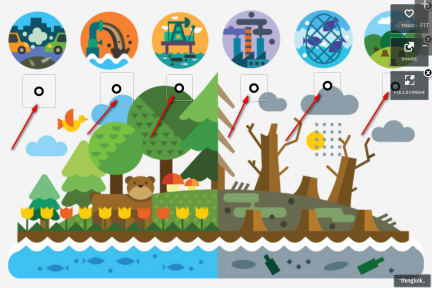 1.2 Целеполагание1.3 Актуализация знаний по темеПолученный результатУчащиеся научатся:Личностные: формирование основ экологической культуры соответствующей современному уровню экологического мышленияМетапредметные :Регулятивные: в сотрудничестве с учителем ставить новые учебные задачи, составлять план и последовательность учебных действийПознавательные:  самостоятельно выделять и формулировать  познавательную цель;  развивать мотивы и интересы своей познавательной деятельностиКоммуникативные: работать индивидуально и в группе: находить общее решение и разрешать конфликты на основе согласования позиций и учета интересовПредметные:воспринимать на слух и понимать  аутентичные тексты в  аудиозаписи с полным пониманиемприменять правила чтенияадекватно произносить и различать на слух все звуки английского языка; соблюдать ударение
в слове и фразе; соблюдать правильную интонациюЭлемент 2. Осмысление2.1 Развитие навыков чтения с полным пониманием прочитанногоЭлемент 2.2. Развитие навыков говорения с опорой на ключевые слова и фразыПолученный результатУчащиеся научатся:Личностные: осознанное выполнение правил здорового и экологически целесообразного образа жизни, безопасного для человека и окружающей его средыМетапредметные :Регулятивные: преобразовывать практическую задачу в познавательную, самостоятельно адекватно оценивать правильность выполнения действияПознавательные:умение соотносить свои действия с планируемыми результатами, осуществлять контроль своей деятельности в процессе достижения результата, определять способы  действий в рамках предложенных условий и требований, корректировать свои действия в соответствии с изменяющейся ситуациейКоммуникативные:  умение сотрудничать, слушать друг друга в процессе групповой деятельности и находить общее решение и разрешать конфликты на основе согласования позиций и учета интересовПредметные :высказываться на заданную тему с опорой на ключевые слова, вопросы, план;делать краткое сообщение на заданную тему на основе прочитанного,читать с пониманием основного содержания аутентичные текстывыбирать необходимую / интересующую информациюполучат представление о проблемах окружающей среды и об всемирных организациях, заботящихся о проблемах экологииЭлемент 3 РефлексияПолученный результатУчащиеся научатся:Личностные: социальная активность, соизмерение своих поступков с нравственными ценностями,осознание своих обязанностей перед обществомМетапредметные :Регулятивные: рефлексии способов и условий действия, контролю и оценке процесса и результатов своей учебной деятельностиПознавательные: использовать ИКТ для решения познавательных задач, структурировать знания,  строить логические цепи рассуждений ; проводить рефлексию способов и условий действия, контроль и оценку процесса и результатов деятельностиКоммуникативные:умение сотрудничать, слушать друг друга в процессе групповой деятельности и находить общее решение и разрешать конфликты на основе согласования позиций и учета интересов